Please email this form to:  jackieinsley@sn-ca.org.ukor post to:Jackie Insley, Chief Officer, 5 Forest Court, New Ollerton, Newark, Notts NG22 9PLMark: Private and ConfidentialWe are unable to consider applications received via email or post after the closing date - 12pm, Tuesday 10th January 2023Equity & Diversity Citizens Advice Sherwood & Newark values diversity, promotes equity and challenges discriminationThis information is given in confidence for monitoring purposes only and is not seen by anyone responsible for making recruitment decisions. We do not ask for your name on the form so only anonymous data is collected and shared for the purposes outlined above.Link to the Diversity monitoring FormsCONFIDENTIAL APPLICATION FORM SECTION 1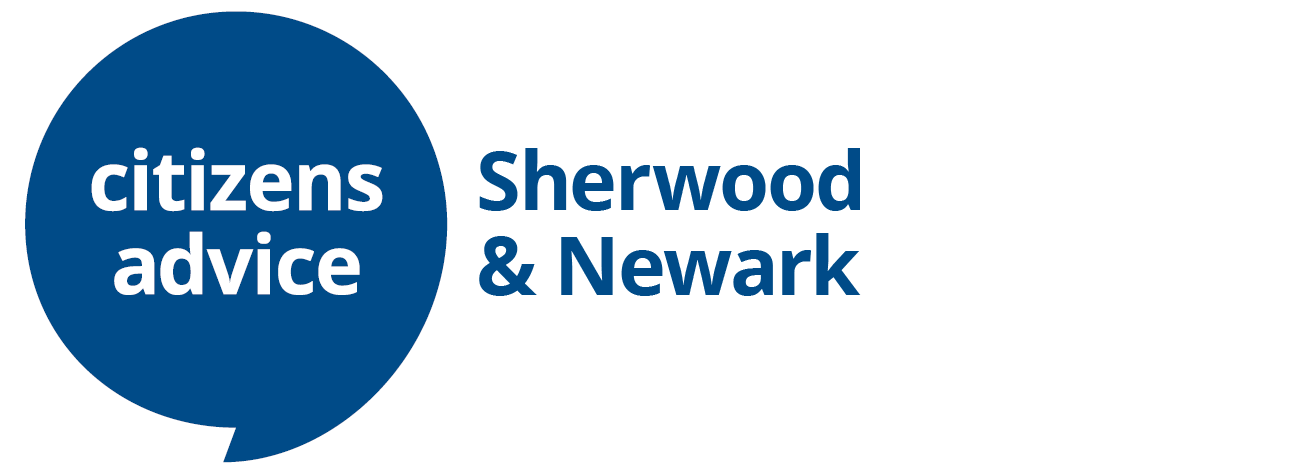 CONFIDENTIAL APPLICATION FORM SECTION 1CONFIDENTIAL APPLICATION FORM SECTION 1CONFIDENTIAL APPLICATION FORM SECTION 1CONFIDENTIAL APPLICATION FORM SECTION 1Please refer to the Guidance Notes for Applicants before completing this application form. 
We value diversity, promote equality and challenge discrimination.  We encourage and welcome applications from suitably skilled candidates from all backgrounds.  Members of the recruitment panel will consider the information you provide against the person specification for the role to decide whether you will be shortlisted for an interview. It is therefore essential that you complete the form fully and that you clearly demonstrate how you meet each point on the person specification. Please note that CVs are not accepted.Please refer to the Guidance Notes for Applicants before completing this application form. 
We value diversity, promote equality and challenge discrimination.  We encourage and welcome applications from suitably skilled candidates from all backgrounds.  Members of the recruitment panel will consider the information you provide against the person specification for the role to decide whether you will be shortlisted for an interview. It is therefore essential that you complete the form fully and that you clearly demonstrate how you meet each point on the person specification. Please note that CVs are not accepted.Please refer to the Guidance Notes for Applicants before completing this application form. 
We value diversity, promote equality and challenge discrimination.  We encourage and welcome applications from suitably skilled candidates from all backgrounds.  Members of the recruitment panel will consider the information you provide against the person specification for the role to decide whether you will be shortlisted for an interview. It is therefore essential that you complete the form fully and that you clearly demonstrate how you meet each point on the person specification. Please note that CVs are not accepted.Please refer to the Guidance Notes for Applicants before completing this application form. 
We value diversity, promote equality and challenge discrimination.  We encourage and welcome applications from suitably skilled candidates from all backgrounds.  Members of the recruitment panel will consider the information you provide against the person specification for the role to decide whether you will be shortlisted for an interview. It is therefore essential that you complete the form fully and that you clearly demonstrate how you meet each point on the person specification. Please note that CVs are not accepted.Please refer to the Guidance Notes for Applicants before completing this application form. 
We value diversity, promote equality and challenge discrimination.  We encourage and welcome applications from suitably skilled candidates from all backgrounds.  Members of the recruitment panel will consider the information you provide against the person specification for the role to decide whether you will be shortlisted for an interview. It is therefore essential that you complete the form fully and that you clearly demonstrate how you meet each point on the person specification. Please note that CVs are not accepted.Candidate ref. number (for office use only):Candidate ref. number (for office use only):Candidate ref. number (for office use only):Position applied forPosition applied forPosition applied forPosition applied forPosition applied forJob title Administration Officer  Job referenceJob referenceAO/Nov 22LocationMain office base will be Ollerton with cover at the Newark office Main office base will be Ollerton with cover at the Newark office Main office base will be Ollerton with cover at the Newark office Main office base will be Ollerton with cover at the Newark office Personal information and address for correspondencePersonal information and address for correspondencePersonal information and address for correspondenceFirst name(s)Last nameAddressPostcodeTelephone homeTelephone workMay we contact you at work?May we contact you at work?Yes/NoMobileEmailWe will normally contact you by email,  However, if you would prefer to be contacted using another method please let us know here: We will normally contact you by email,  However, if you would prefer to be contacted using another method please let us know here: We will normally contact you by email,  However, if you would prefer to be contacted using another method please let us know here: Information, experience, knowledge, skills and abilitiesIMPORTANT INFORMATIONIt is essential that you complete this section in full. Please refer to the Guidance Notes for Applicants for further details.Please explain and demonstrate how your experience, skills and knowledge meet the selection criteria for the post described in the Person Specification (found in the Application Pack and below).Please ensure that you address all the criteria on the person specification using the same order and numbers. Please expand the boxes or use additional pages where necessary Person Specification CriteriaDemonstrable through application1One year’s recent experience of office administration2Good current knowledge of Microsoft Office packages and Google Cloud based systems (Workspace)3One year’s experience of basic bookkeeping and managing invoices. 4Ability to communicate effectively and accurately in writing, face to face and on the phone5Excellent interpersonal skills with the ability to communicate with people at all levels6Excellent organisational skills with the ability to manage a varied workload, prioritise and meet deadlines under pressure7Ability to create and maintain efficient administration systems and records, with attention to detail including Health & Safety8Able to work effectively as part of a team with the self motivation to work independently9Ability to take a brief, ensure the task is understood and then work independently.10Ability to research, analyse and interpret information11A good up to date understanding of equality and diversity and its application to the provision of advice12Commitment to the aims, principles and policies of Citizens AdviceCareer historyCareer historyCareer historyCareer historyCareer historyCareer historyPlease include your current / previous employment (including job training schemes), voluntary work, community activities, school placements, time caring for dependants etc. Please put in date order, starting with the most recent. (Continue on a separate sheet if necessary.)Please include your current / previous employment (including job training schemes), voluntary work, community activities, school placements, time caring for dependants etc. Please put in date order, starting with the most recent. (Continue on a separate sheet if necessary.)Please include your current / previous employment (including job training schemes), voluntary work, community activities, school placements, time caring for dependants etc. Please put in date order, starting with the most recent. (Continue on a separate sheet if necessary.)Please include your current / previous employment (including job training schemes), voluntary work, community activities, school placements, time caring for dependants etc. Please put in date order, starting with the most recent. (Continue on a separate sheet if necessary.)Please include your current / previous employment (including job training schemes), voluntary work, community activities, school placements, time caring for dependants etc. Please put in date order, starting with the most recent. (Continue on a separate sheet if necessary.)Please include your current / previous employment (including job training schemes), voluntary work, community activities, school placements, time caring for dependants etc. Please put in date order, starting with the most recent. (Continue on a separate sheet if necessary.)Employer’s name and address and type of business.State position held and outline briefly the nature of the work and your responsibilities.State position held and outline briefly the nature of the work and your responsibilities.State position held and outline briefly the nature of the work and your responsibilities.State position held and outline briefly the nature of the work and your responsibilities.State position held and outline briefly the nature of the work and your responsibilities.Dates:FromFromToToReasons for leaving:Reasons for leaving:Reasons for leaving:Reasons for leaving:Reasons for leaving:Dates:Dates:FromFromToReasons for leaving:Reasons for leaving:Reasons for leaving:Reasons for leaving:Reasons for leaving:Dates:Dates:FromFromToReasons for leaving:Reasons for leaving:Reasons for leaving:Reasons for leaving:Reasons for leaving:Dates:FromToReasons for leaving:Reasons for leaving:Reasons for leaving:If you have worked or volunteered in the Citizens Advice service within the last 5 years please provide further details. References will be taken up for successful candidates.If you have worked or volunteered in the Citizens Advice service within the last 5 years please provide further details. References will be taken up for successful candidates.If you have worked or volunteered in the Citizens Advice service within the last 5 years please provide further details. References will be taken up for successful candidates.If you have worked or volunteered in the Citizens Advice service within the last 5 years please provide further details. References will be taken up for successful candidates.Employer’s name and address and type of business.State position held and outline briefly the nature of the work and your responsibilities.State position held and outline briefly the nature of the work and your responsibilities.State position held and outline briefly the nature of the work and your responsibilities.Dates:FromToReasons for leaving:Reasons for leaving:Reasons for leaving:Manager’s name and contact details:Manager’s name and contact details:Manager’s name and contact details:Manager’s name and contact details:Educational HistoryEducational HistoryEducational HistoryPlease give details of educational qualifications you have obtained from school, college, university etc.Please give details of educational qualifications you have obtained from school, college, university etc.Please give details of educational qualifications you have obtained from school, college, university etc.SubjectLevelGradeProfessional developmentPlease give details of any professional qualifications, including membership of any professional bodies and any job-related training that you have undertaken.Criminal convictions Have you had any previous convictions not regarded as spent under the Rehabilitation of Offenders Act 1974?     Yes  /  NoYes  /  NoIf YES please provide details of the offence and the date of conviction.If YES please provide details of the offence and the date of conviction.If YES please provide details of the offence and the date of conviction.Having a criminal record will not necessarily bar you from working for Citizens Advice Sherwood & Newark – much will depend on the type of job you have applied for and the background and circumstances of your offence.  For some posts, an offer of employment will be subject to a CRB check.   If this applies to the post for which you are applying, this will be noted in the application pack.Please see Guidance Notes and Application Pack for further detailsReferencesReferencesReferencesPlease provide the names, addresses, telephone numbers and email addresses of two people who may be approached for references.  One of these should be your present or most recent employer, the other could be someone who knows you in a work related, voluntary or academic capacity.  Both referees should be able to comment on your suitability for the post applied for. References will only be taken up for successful candidates following the interview.Please provide the names, addresses, telephone numbers and email addresses of two people who may be approached for references.  One of these should be your present or most recent employer, the other could be someone who knows you in a work related, voluntary or academic capacity.  Both referees should be able to comment on your suitability for the post applied for. References will only be taken up for successful candidates following the interview.Please provide the names, addresses, telephone numbers and email addresses of two people who may be approached for references.  One of these should be your present or most recent employer, the other could be someone who knows you in a work related, voluntary or academic capacity.  Both referees should be able to comment on your suitability for the post applied for. References will only be taken up for successful candidates following the interview.Referee 1NameAddressPostcodeTelephoneEmailIn which context does this referee know you?In which context does this referee know you?Referee 2NameAddressPostcodeTelephoneEmailIn which context does this referee know you?In which context does this referee know you?AttachmentsAttachmentsAttachmentsAttachmentsHave you attached any separate sheets or documents?Yes/NoIf yes, how many?Entitlement to work in the UKA job offer will be subject to confirmation that you are permitted to work in the UK in accordance with the provisions of the Asylum and Immigration Act 1996. You will be asked to provide evidence of your entitlement to work in the UK if you are successful and an offer of employment is made.Please note that Citizens Advice does not hold a sponsor licence and, therefore, cannot issue certificates of sponsorship under the points-based system.DeclarationDeclarationData Protection Statement: I consent to this information being processed and stored for the purpose of recruitment and selection at Citizens Advice Sherwood & Newark, and if appointed, for the purposes of employment at Citizens Advice Sherwood & Newark.I confirm that to the best of my knowledge, the information I have provided on this application form is true and correct.  I understand that if appointed on the basis of false information contained in this form, I may be summarily dismissed.Data Protection Statement: I consent to this information being processed and stored for the purpose of recruitment and selection at Citizens Advice Sherwood & Newark, and if appointed, for the purposes of employment at Citizens Advice Sherwood & Newark.I confirm that to the best of my knowledge, the information I have provided on this application form is true and correct.  I understand that if appointed on the basis of false information contained in this form, I may be summarily dismissed.If you are sending your application form by email, please mark this box ☐
(as a substitute for your signature) to confirm that you agree to the above declaration. If you are sending your application form by email, please mark this box ☐
(as a substitute for your signature) to confirm that you agree to the above declaration. Signed:Dated: